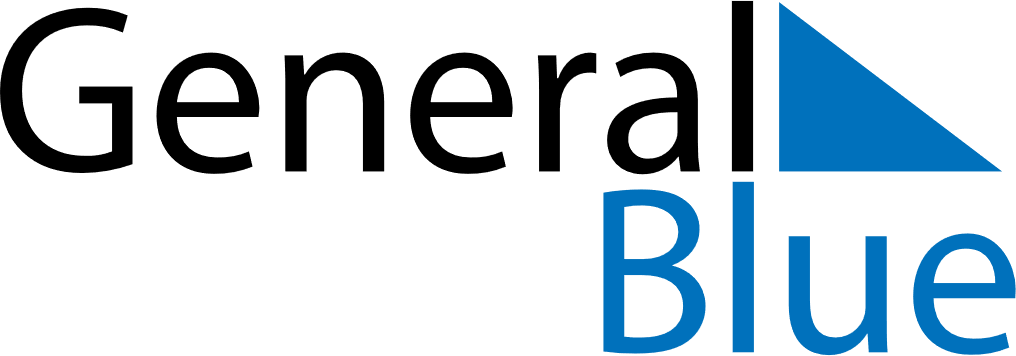 October 2020October 2020October 2020October 2020GrenadaGrenadaGrenadaSundayMondayTuesdayWednesdayThursdayFridayFridaySaturday12234567899101112131415161617Aunty Tek Spice Word Festival18192021222323242526272829303031Thanksgiving Day